Menu Régional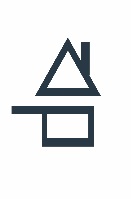 (Entrée + plat + Dessert)27€Salade Auvergnate (9€ Carte) Bricks de fourme d’Ambert, effeuillé de jambon d’Auvergne & copeaux de cantal OuCroustillant de pieds de cochons des Combrailles.  (9€ Carte) Pieds de cochons désossés, choux braisés, et moutarde à l’ancienneOuSalade de chèvre chaud pané (Ferme des Alpines 23) et magret de canard fumé. (9€ Carte) OuFraise de veau à l’ancienne, sauce ravigote (9€ Carte) Petits légumes de saison_____________Truffade (pommes de terre, lardons, tome fraiche de Cantal) (18€ Carte) jambon d’Auvergne (affinage 12 mois ) & salade verteOuPoire de bœuf de race Limousine (VBF) (18€ Carte) Truffade ou pommes de terre persillées.  Salade verteOuCocotte de joues de  bœuf en daube (17€ Carte) Pommes de terre persillées.________Parfait glacé à la Verveine Verte du Velay (7€ Carte) Millefeuille aux pommes. (8€ Carte) Assiette de fromages locaux, salade verte. (7€ Carte) Crème brûlée  à l’orange. (7€ Carte) Salade de fruits frais. (7€ Carte) Coupe colonel (sorbet citron, citron vert, vodka) (7€ Carte) PRIX NETS , TVA 10% incluse